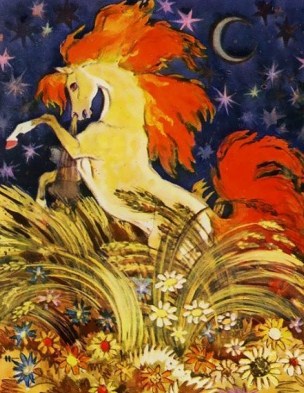 В некотором царстве, в некотором государстве жил старик со старухой. Старик охотою промышлял, старуха дома хозяйничала.Жаден старик, а старуха еще пуще. Что старик ухлопает, то старуха слопает.Вот встает рано утром старик и говорит:— Поднимайся, старуха! Разогревай сковородку, пошел я на охоту.Ходил-ходил старик по лесу, ни зверя, ни птицы не нашел. А старуха сковородку грела, пока не покраснела.Идет старик домой с пустой сумой. Видит — сидит на гнездышке птичка, под ней двадцать одно яичко. Хлоп! Убил ее.Приходит домой.— Ну, старуха, принес я закуску!— А что же ты, старик, принес?— Да вот убил на гнездышке птичку, взял под ней двадцать одно яичко.— Ах ты, дурак старый! Не надо было птицу бить. Яйца-то ведь они, насиженные, никуда не годные. Садись-ка теперь сам, доводи их до дела.И птицу жарить не захотела. Не стал старик перечить, сел в лукошко вместо наседки.Сидел он двадцать одну неделю. Высидел не двадцать птенцов, а двадцать молодцов. Одно яйцо осталось.Старуха не унимается.— Сиди, — говорит, — чтоб было кому работать, коров пасти, хозяйство блюсти.Просидел он еще двадцать одну неделю. Старуха с голоду померла, а старик вывел на свет красавца молодца и назвал его Иваном.Живет старик, поживает, добра наживает. Названные дети с утра до вечера работают. А старик похаживает, брюхо поглаживает, на работников покрикивает. Разбогател. Землю пшеницей засеял. Пришло время убирать. Наставили братья скирдов видимо-невидимо.Стал старик примечать, что скирды пропадают. Зовет своих молодцов:— Надо, дети, караулить!Назначил всем черед — по ночи каждому сторожить. Ивану последняя ночь досталась.Братья караул проспали, ничего не видали. Настала Иванова очередь.Пошел он в кузницу, отковал молот в двадцать пять пудов, в полтора пуда железные удила. Из пуда конопли узду свил.Сел под скирдом, караулит. До полуночи просидел. Слышит конский топот: кобылица бежит, под ней земля дрожит, за ней двадцать один жеребенок.Топнула она ногой, развалился скирд, жеребята его вмиг разметали.Ударил Иван кобылицу молотком между ушей. Села она на коленки. Обротал [19] ее Иван и повел вместе с жеребятами к себе во двор. Ворота на засов, а сам спать лег.Встает утром старик.— Ты что спишь, Иван, бездельник?— Нет, батюшка, я не бездельник, — отвечает Иван. — Приказ я твой выполнил.Посмотрел старик — полный двор лошадей. Похвалил Ивана перед братьями:— Вот у меня Иван какой! А вы что? Дураки нерачительные…Стали они лошадей делить. Старик взял кобылицу. Старшие братья на выбор лошадей облюбовали, а Ивану достался самый захудалый жеребеночек. Вот собираются братья на охоту. Садятся на резвых коней.Иван своего жеребеночка попробовал — положил руку ему на спину. Гнется жеребеночек, на все четыре ноги садится. Тяжела для него хозяина рука. Пустил его Иван на сутки в луга. На другой день положил руку — не гнется жеребеночек. Положил ногу — гнется. Пустил еще на сутки в луга.На третий день приводит Иван коня. Кладет ногу — не гнется. Сам садится — гнется конь. Пустил опять на сутки в луга.На четвертый день садится Иван на своего коня — не гнется под ним конь.А братья давно уже уехали на охоту. Едет Иван по чистому полю, догоняет братьев. День проходит, второй проходит — не видно в чистом поле никого. Вот третий день кончается, ночь наступает. Смотрит Иван — похоже, виднеется огонек. «Знать, братья мои кашу варят».Ближе подъезжает — все видней да жарче огонь. Подскакал Иван, а это золотое перо лежит. Жалко Ивану расстаться с золотым пером. А конь ему человеческим голосом говорит:— Не подымай, Иван, золотого пера, большая беда будет!Не послушал Иван коня, поднял перо и за пазуху спрятал.Съезжаются братья домой. Дает им старик приказ вычистить коней:— Буду нынче смотр делать. Дал он старшим братьям щетки да мыло. Ивану ничего не дал.Приуныл Иван. А конь его говорит:— Не печалься, хозяин. Возьми золотое перо, махни туда-сюда — все будет как надо.Вот братья повымыли, повычистили своих коней, а Иван только пером махнул: стал конь золотой, волос к волосу лежит, в гриву алые ленты вплетены, на лбу звезда сияет.Выводят старшие братья на смотр старику своих коней. Все кони чисты, все хороши.А Иван вывел — еще лучше. Конь пляшет золотой.— Эх вы! — говорит старик. — Какой плохонький конек ему достался, а сейчас лучше ваших всех. Взяла братьев ревность:— Давайте, ребята, придумаем, что бы такое на Ивана наговорить.Приходят к старику:— Ты, батюшка, не знаешь, какой наш Иван хитрый. Он нам не тем еще хвалился.— А чем же он хвалился, ребята?— Я, — говорит, — не то, что вы. Захочу, достану кота-игруна, гусака-плясуна и лисицу-цимбалку. Поверил старик. Призывает Ивана.— Тут ребята про тебя говорят, что ты можешь достать кота-игруна, гусака-плясуна и лисицу-цимбалку.— Нет, батюшка! Ничего я об этом не знаю.— Как так не знаешь? Ты мне не перечь! Ни к чему мне такая речь. Хоть и не нужны они мне, а чтобы достал их непременно!Загоревал Иван, пошел к своему коню на совет:— Ох, верный мой конь, беда мне… А конь говорит:— Это — беда не беда, впереди будет беда. Садись на меня, поедем добывать заказанное.Отправляется Иван в чужие города. Остановился конь у высоких хором и говорит:— Живет здесь богатый купец. Ступай к нему, проси продать кота-игруна, гусака-плясуна и лисицу-цимбалку. Будет просить он в обмен твоего коня. Ты соглашайся. Только смотри, когда будешь меня отдавать, сними с меня узду.Сделал Иван, как велел конь. Отдал ему купец кота-игруна, гусака-плясуна, лисицу-цимбалку, а Иван — взамен своего золотого коня.Уздечку снял. Говорит:— Уздечка у меня дареная, непродажная.Вышел в чисто поле, слышит — земля дрожит. Подбегает к нему верный конь.— Ну, поедем домой, хозяин. Ушел я от купца. Привез Иван старику подарки. Сбежались братья смотреть на диво. Лисица в цимбалы бьет, кот песни играет, гусак пляшет.— Эх вы! — говорит старик братьям. — Никуда вы не годны. Вот Иван у меня голова — все исполнил мои дела!А те в ответ:— Ох, батюшка, Иван не то еще знает. Сам хвастался.— А что? Что он знает, ребята?— Он нам, батюшка, говорил: «Я знаю, где гуслисамоигры достать».Призывает старик Ивана:— Иван, привези мне гусли-самоигры!— Ох, батюшка, я их видать не видал, слыхать про них не слыхал.Рассердился старик.— Надоели, — говорит, — мне твои отпоры! Ты мне не перечь! Ни к чему мне такая речь. Чтобы достал гусли-самоигры!Пошел Иван к коню на совет:— Ой, конь мой верный! Вот пришла моя беда!Конь ему отвечает:— Это — беда не беда, впереди будет беда. Иди спать. Утро вечера мудренее.Встает Иван рано, седлает золотого коня, отправляется в густые леса.Ехали-ехали. Видят: стоит избушка на курьих лапках, на собачьих пятках.Говорит Иван:— Избушка, избушка, стань ко мне передом, на запад задом.Повернулась избушка. Выходит из нее баба-яга, костяная нога — на ступе ездит, метлой подметает, пестом погоняет.— Ах ты, добрый молодец! — говорит. — Зачем сюда заехал? Или тебе головы не жалко?Иван ей отвечает:— Эх, бабушка ты, старушка! Не спросила ты, какое у меня горе-беда! Накормлен ли я, напоен ли я или с голоду помираю? У нас на Руси дорожного человека злым словом не встречают, добром привечают. Сперва накормят, напоят, а потом и разговор ведут. Умилилась старушка его словам.— Иди, — говорит, — парень, сюда. Моим гостем будешь.Слезает Иван с золотого с коня. Входит в избушку на курьих лапках, на собачьих пятках. Сажает его старушка за стол. Накормила, напоила, про горе-беду расспросила.— Ах, бабушка! Горе мое большое, — говорит, — Иван. — Как мне быть? Где мне гусли-самоигры добыть?— Я, родимый, знаю, где эта диковинка.— Ой, бабушка, расскажи, моему горю помоги!— Парень-красота, жалко мне тебя. Трудное это дело. Есть у меня сестра, а у нее сын Змей Горыныч. Так эти гусли у него. Не любит он духу человечьего. Боюсь, как бы он тебя не съел. Ну уж я постараюсь для тебя сестру упрошу, тебе помогу. Вот мой двор, а посреди двора — дубовый кол. Привяжи к нему коня за шелковые повода. А я дам тебе клубочек, держи его за кончик. Будет он катиться, а ты следом иди. Вот идет Иван, а клубочек впереди катится. Приходит ко двору Змея Горыныча. Заперты ворота на двенадцати цепях, на двенадцати замках. Постучался Иван. Вышла старушка мать Змея Горыныча.— Ох, парень молодой, зачем сюда — зашел? Мой сын прилетит голодный, он тебя съест!Отвечает ей Иван:— Бабушка ты, старушка! Не спросила ты у меня, какая моя беда. Голодный ли я, холодный ли? У нас на Руси дорожного человека злым словом не встречают, добром привечают. Сперва накормят, напоят, а потом и разговор ведут.Умилилась старушка его словам, повела его в избу. Накормила, напоила, про беду-горе расспросила.— Не печалься, парень-красота, — говорит, — Я твоему горю помогу.Уже полночь подходит, скоро Змей Горыныч прилетит. Надо Ивана прятать.Старушка говорит:— Ложись под лавку. Я буду сына встречать, тебя, парня, защищать.Вот в полночь прилетел Змей Горыныч. Летит — земля дрожит, деревья качаются, листья осыпаются. Влетел в избу, повел носом и говорит:— Русь-кость пахнет.А старушка ему отвечает:— И-и, сыночек! По Руси летал, Руси набрался, вот тебе Русью и пахнет.— Собирай, мать, поесть, — говорит Змей Горыныч.Выдвигает старушка из печи целого быка, подает на стол ведро вина. Выпил Змей Горыныч вина, поел сладко быка. Повеселел.— Эх, мать, с кем бы мне в карты сыграть? — говорит.Старушка отвечает:— Я бы нашла, дитенок, с кем тебе в карты сыграть, да боюсь — вред ему от тебя будет.— Уважу я тебя, мать, — говорит Змей Горыныч. — Никакого вреда ему не сделаю. Больно мне охота в карты поиграть.Позвала старушка Ивана. Вылазит он из-под лавки, садится за стол.— А на что будем играть? — спрашивает Змей Горыныч.Сделали они между собой уговор: кто кого обыграет, тот того и ест.Начали играть. День играли, два играли, на третий день обыграли Змея Горыныча.Испугался Змей Горыныч, на коленки становится, просит:— Не ешь меня!— Ну что ж, — говорит Иван, — хочешь жив остаться, отдай мне гусли-самоигры.Обрадовался Змей Горыныч.— Бери! — говорит. — Будут у меня гусли еще втрое лучше!Змей Горыныч Ивана наградил, далеко проводил. Приезжает домой Иван. Повесил в избе гусли-самоигры.Запели, заиграли гусли. Лисица в цимбалы ударила. Кот песню завел. Гусак плясать пошел. Веселье началось. Хвалит старик Ивана, а братьев бранит, со гвора гонит.Задумались братья: как бы Ивана очернить?Старший брат говорит:— Знаете что, ребята? Слыхал я, есть в заморском царстве Марья-королевна. Уж ее-то Ивану не достать. Пошли они к старику:— Ты, батюшка, еще всего не знаешь про хитрость Ивана. Хвалился он нам, что Марью-королевну достать может.Призывает старик Ивана.— Тут братья сказывают, что ты Марью-королевну достать можешь.— Ой, батюшка! Знать не знаю ничего о Марье-королевне!Старик слушать не хочет:— Ты мне не перечь! Ни к чему мне такая речь. Ступай немедля. Чтоб представил мне Марью-королевну!Заплакал тут Иван, пошел к коню:— Ой, конь мой верный. Вот беда мне какая!А конь говорит:— Это — беда не беда, впереди будет беда. Собирайся, хозяин, в дорогу.Что Ивану делать? Забирает он с собой своего коня, гусли-самоигры, лисицу-цимбалку, кота-игруна, гусака-плясуна. Садится на корабль.Плыли-плыли. Приплывают к тому государству, где Марья-королевна живет.Отец-царь пуще ока дочку бережет. Марья-королевна даже по двору гулять никогда одна не выходила. Распустил Иван паруса, остановил свой корабль против царского дворца. Заиграли гусли-самоигры. Ударила в цимбалы лисица-цимбалка. Запел кот-игрун. Пошел в пляс гусак-плясун. Заметалась по двору Марья-королевна:— Ой, батюшка! Я такой музыки отроду не слыхала! Пусти меня на пристань — корабль посмотреть, музыку послушать.Ну что стоит царю со своими слугами да сенными девушками [20] ее просьбу исполнить? Упросила она отца.Пустил он ее к морю корабль посмотреть, музыку послушать. А сенным девушкам приказал не спускать глаз с Марьи-королевны, чтобы беды какой не случилось.Корабль у самой пристани стоит. На нем все окна отворены, людей не видно. Оперлась царская дочь на подоконник, заслушалась чудесной музыкой. Заслушались и сенные девушки.Не заметил никто, как подхватил Иван Марью-королевну на свой корабль. И понесли их быстро паруса. Увез Иван Марью-королевну. Прибыли они домой. Обрадовался старик, в пляс пустился. Плясал, покуда шапку не потерял.— Теперь буду жениться, — говорит. Марья-королевна отвечает:— Нет, погоди! Сумел меня увезти, сумей и шкатулку мою с уборами унести.— А где же твоя шкатулка?— Стоит моя шкатулка под тем столом, на котором батюшка-царь обедает.Призывает старик Ивана:— Вот тебе задача: привези мне шкатулку Марьикоролевны.— Ой, батюшка, не смогу я! — отвечает Иван.— Ты, Иван, мне не перечь! Ни к чему мне такая речь. Привезти шкатулку ты должен.И разговора больше нет. Пошел Иван к коню на совет:— Ой, конь мой верный! Вот когда мне беда!— Это — беда не беда, впереди будет беда. Ложись спать, утро вечера мудренее.Встает утром Иван, седлает коня, отправляется в то царство, откуда Марью-королевну привез. Навстречу старик-побирушка. Купил у него Иван одежду с сумой за сто рублей. Переоделся нищим. Подъезжает к царскому дворцу. Вынул золотое перо, махнул им туда-сюда, стал конь золотой. Пустил его Иван в царский двор.Выбежали царские слуги и сам царь с царицей. Стали золотого коня ловить, забыли в доме двери затворить.А Иван проворен был. Вбежал во дворец, схватил из-под царского стола шкатулку и в суму положил. Выскакивает на двор, кричит:— Не смогу ли я пособить?Вскочил на коня, угодил ногами в стремена. Ускакал и шкатулку увез.Старик пуще прежнего рад.— Привез Иван шкатулку, — говорит. — На завтра свадьбу назначить.Марья-королевна отвечает:— Погоди-ка со свадьбой. Не все еще ты для меня сделал. Есть в море двенадцать кобылиц, пригони их мне сюда:Призывает старик Ивана.— Чтоб были мне двенадцать морских кобылиц!Заплакал Иван и пошел к коню на совет:— Ой, конь мой верный! Вот мне беда!..Выслушал его конь и говорит:— Теперь беда. Ну, что будет, то будет. Готовь двенадцать кож, двенадцать пудов бечевы, двенадцать пудов смолы и три пуда железных прутьев. Поедем к морю за кобылицами.Приготовил Иван все это. Подъезжают они к морю.Развел Иван огонь, поставил на него котел со смолой. Кожами коня уматывает, бечевой увязывает, смолой заливает. Когда он двенадцать кож намотал, двенадцатью пудами смолы залил, конь говорит:— Смотри на то место, где я в море прыгну. Пойдут по воде белые пузыри, ты не тревожься: это я кобылиц из стойла выгоняю. А вот если кровавые пузыри увидишь, бери железные прутья и прыгай ко мне на помощь. Знай, что одолели меня морские кобылицы.Прыгнул конь в море, а Иван сидит на берегу, на то место смотрит, где конь скрылся. Через два часа пошли по воде белые пузыри. Трех часов не прошло, выскочили на берег морские кобылицы, а за ними Иванов конь.Глядит Иван, осталась на коне только одна кожа непорванной. Одиннадцать кож морские кобылицы погрызли, копытами побили.Пригнал Иван морских кобылиц домой. Марья-королевна ему говорит:— Ну, Иван, сумей теперь от них надоить котел молока.— Ой, Марья-королевна, — отвечает Иван, — не умею я их доить.А старик стоит и приказывает:— Ты мне не перечь! Ни к чему мне такая речь. Дои кобылиц без отказа!Пошел Иван к коню на совет.— Не горюй, хозяин, — говорит ему конь. — Это дело нехитрое.Принялся Иван за работу. Надоил от морских кобылиц котел молока.Говорит ему Марья-королевна:— Надо теперь молоко вскипятить. Как закипит ключом, скажешь мне.Пошел Иван к коню на совет.— Ой, конь мой верный! Какой мне приказ дают!Велят молоко кипятить.— Не бойся, хозяин, — говорит ему конь. — Делай так, как я скажу. Закипит молоко, велят тебе прыгнуть в котел купаться. А ты стой и слушай: как заржу я в конюшне три раза, тогда прыгай.Вскипятил Иван молоко. Из края в край закипело, ключом бьет.Доложили Марье-королевне. Идет она со стариком к котлу Тот ее и на шаг от себя не отпускает.Говорит она старику:— Надо тебе в кипучем молоке искупаться, тогда я за тебя замуж пойду.Испугался старик:— Нет, пускай сначала Иван испробует.Говорит Марья-королевна:— Ну, Иванушка, все ты для меня сделал. Исполни и это: искупайся в кипучем молоке.Котел ключом кипит, молоко через верх выплескивается. Снял Иван рубаху. Стоит возле котла, от верного друга известия ждет.Заржал конь на конюшне три раза. Тут Иван в котел прыгнул. Три раза от края до края проплыл. Вышел на свет живой, невредимый. И так хорош был, а теперь совсем красавцем стал: кровь с молоком.Говорит Марья-королевна старику:— Ну, прыгай теперь ты!Прыгнул старик в котел, и развалились его кости. Иванушка с Марьей-королевной повенчались. Я у них была, чай пила. Они за мной ухаживали, меня углаживали, а я им сказки сказывала.